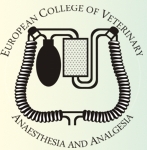 European College of Veterinary Anaesthesia and AnalgesiaCurriculum Vitae (for examination candidates)DEMOGRAPHIC DATAName and Surname:Date of birth:				Gender:	c Man	c Woman	c Non binary	Nationality:Address for communication:Alternative address (after the residency):Current Email address:Alternative Email address (after the residency):PROFESSIONAL EDUCATION (add rows if necessary)PROFESSIONAL ACTIVITIES (add rows if necessary)MEMBERSHIP OF ORGANISATIONS (add rows if necessary)HONOURS (add details)Professional:Public service:ATTENDANCE AT SCIENTIFIC MEETINGS6.1  Anaesthesia-related meetings (add rows if necessary)6.2  Non-anaesthesia related meetings (add rows if necessary)PRESENTATIONS (add details)7.1  Abstracts presented at anaesthesia-related meetings 7.2  Abstracts presented at other meetings (non anaesthesia-related)7.3  Presentations at continuing professional development meetings/courses7.4  Other presentationsPUBLICATIONS (add details / peer reviewed etc)SIGNATURE					DATEBy signing this document, you agree to your information being used as per the ECVAA Privacy Policy, which is available at www.ecvaa.org. If you do not agree with this Privacy Policy, please contact the ECVAA Secretary: ecvaa.secretary@gmail.com.InstitutionCity / CountryFromToTitle/DegreeInstitutionCity / CountryFrom ToPositionOrganisationFromToOrganising BodyLocationDateOrganising BodyLocationDate